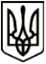 УкраїнаМЕНСЬКА МІСЬКА РАДАЧернігівська областьВИКОНАВЧИЙ КОМІТЕТ РІШЕННЯ26 березня 2021 року                        м. Мена                           № 85Про включення майна до Переліку другого типу Керуючись ст. 6, 15 Закону України «Про оренду державного та комунального майна», Постановою Кабінету Міністрів України від 03 червня 2020 року № 483 «Деякі питання оренди державного та комунального майна», ст. ст. 51-52 Закону України «Про місцеве самоврядування в Україні», рішенням 43 сесії 7  скликання від 29 вересня 2020 року № 451 «Про врегулювання відносин щодо оренди майна, що перебуває у комунальній  власності Менської міської об’єднаної територіальної громади», виконавчий комітет Менської міської ради ВИРІШИВ :Включити до Переліку другого типу об’єктів комунального майна Менської міської територіальної громади, нерухоме майно: Оприлюднити Перелік другого типу об’єктів комунального майна Менської міської територіальної громади, згідно з діючим законодавством України.Контроль за виконанням рішення покласти на начальника відділу житлово-комунального господарства, енергоефективності та комунального майна Кравцова В.М..Міський голова	Г.А. Примаков№ п/пНайменування об’єктуАдреса об’єктуПлоща орендованого об’єкту Примітка Частина будівлі (5 кімнат: № 31,31а,46,47,48 )вул. Героїв АТО, 6 м. МенаКабінет № 31 корисна площа 17,1 м2 загальна площа 24,9 м2Кабінет № 31 акорисна площа 27,8м2 загальна площа 40,57 м2Кабінет № 46 корисна площа 12,1 м2 загальна площа 17,66 м2Кабінет № 47 корисна площа 11,9 м2загальна площа 17,37 м2Кабінет № 48 корисна площа 10,1 м2загальна площа 14,74 м2